  REPUBLIKA HRVATSKA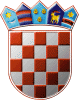  VARAŽDINSKA ŽUPANIJA      OPĆINA SVETI ILIJA             Općinsko vijećeKLASA: 321-02/22-03/02URBROJ: 2186-08-03-23-01U Sveti. Ilija, 16.06.2023. godine					Na temelju odredbi članka 69. Zakona o šumama („Narodne novine“ broj 68/18, 115/18, 98/19), članka 30. Statuta Općine Sv. Ilija („Službeni vjesnik Varaždinske županije“ broj 05/18,  36/20 i 33/21), Općinsko vijeće Općine Sveti Ilija na 11. sjednici održanoj dana 16.06.2023. godine donosiIZMJENE I DOPUNE PROGRAMAutroška sredstava šumskog doprinosa za 2023. godinuČlanak 1.Ovim Programom utroška sredstava šumskog doprinosa za 2023. godinu (u daljnjem tekstu: Program) utvrđuje se namjena korištenja i kontrola utroška sredstava šumskog doprinosa kojeg plaćaju pravne i fizičke osobe koje obavljaju prodaju proizvoda iskorištavanjem šuma (drvni sortimenti) na području Općine Sveti Ilija, u visini 5% od prodajne cijene proizvoda po panju.Članak 2.U Proračunu Općine Sveti Ilija za 2023. godinu planirani prihod šumskog doprinosa iz članka 1. Ovog Programa iznosi 14,00 EUR-a, a u Izmjenama i dopunama iznosi 100,00 EUR-a.Članak 3.Sredstva iz članka 2. ovog Programa koristiti će se za financiranje izgradnje komunalne infrastrukture – održavanje cestovne infrastrukture na području Općine Sveti Ilija za nabavu prometnih znakova.Članak 4.Općinsko vijeće Općine Sveti Ilija prihvaća Izmjene i dopune Programa utroška sredstava šumskog doprinosa za 2023.g. Članak 5.Ove Izmjene i dopune Programa utroška sredstava šumskog doprinosa za 2023.g. sastavni su dio Izmjena i dopuna Proračuna Općine Sveti Ilija za 2023.g. stupaju na snagu osmog dana od dana objave u „Službenom vjesniku Varaždinske županije“.        Predsjednik Općinskog vijeća:								Dean Hrastić, dipl.ing.